ЗАКОНСАМАРСКОЙ ОБЛАСТИО ВНЕСЕНИИ ИЗМЕНЕНИЯ В СТАТЬЮ 13 ЗАКОНА САМАРСКОЙ ОБЛАСТИ"ОБ ОБРАЗОВАНИИ В САМАРСКОЙ ОБЛАСТИ"ПринятСамарской Губернской Думой4 июня 2019 годаСтатья 1Внести в статью 13 Закона Самарской области от 22 декабря 2014 года N 133-ГД "Об образовании в Самарской области" (газета "Волжская коммуна", 2014, 24 декабря) изменение, дополнив ее частью 6 следующего содержания:"6. Обучающиеся с ограниченными возможностями здоровья, получающие образование за счет бюджетных ассигнований бюджета Самарской области в государственных образовательных организациях Самарской области по образовательным программам начального общего, основного общего, среднего общего образования, образовательным программам профессиональной подготовки по профессиям рабочих, должностям служащих, образовательным программам среднего профессионального образования по очной форме обучения, не проживающие в указанных организациях, обеспечиваются бесплатным двухразовым питанием в порядке, установленном Правительством Самарской области.".Статья 2Финансирование расходов, связанных с реализацией настоящего Закона, производится за счет средств областного бюджета в пределах общего объема бюджетных ассигнований, предусматриваемого на соответствующий финансовый год в установленном порядке органам исполнительной власти Самарской области, осуществляющим функции и полномочия учредителей государственных образовательных организаций Самарской области.Статья 3Настоящий Закон вступает в силу с 1 января 2020 года.И.о. Губернатора Самарской областиВ.В.КУДРЯШОВг. Самара19 июня 2019 годаN 65-ГД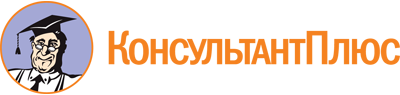 Закон Самарской области от 19.06.2019 N 65-ГД
"О внесении изменения в статью 13 Закона Самарской области "Об образовании в Самарской области"
(принят Самарской Губернской Думой 04.06.2019)Документ предоставлен КонсультантПлюс

www.consultant.ru

Дата сохранения: 26.12.2019
 19 июня 2019 годаN 65-ГД